                                 К А Р А Р                                                                                ПОСТАНОВЛЕНИЕ«27» март 2019й.	                   №11а                                             «27» марта 2019г.  О создании межведомственной рабочей группы  при Администрации сельского поселения Аккузевский сельсовет муниципального района Илишевский район Республики Башкортостан по сопровождению семей, проживающих на территории сельского поселения Аккузевский сельсовет.В соответствии с постановлением Правительства РБ №583 от 30.11.2018г. "Об утверждении Порядка организации социального сопровождения семей в РБ", в целях профилактики социального сиротства и организации работы по социальному сопровождению семей с детьми, в том числе приемных и замещающих семей, на территории сельского поселения, в целях формирования механизма управления, координации, межведомственного взаимодействия и контроля за реализацией семейной политики в сельском поселении Аккузевский сельсовет муниципального района Илишевский район Республики Башкортостан, Администрация сельского поселения Аккузевский сельсовет муниципального района Илишевксий район постановляет:1.Создать и утвердить межведомственную рабочую группу при Администрации сельского поселения Аккузевский сельсовет муниципального района Илишевский район Республики Башкортостан по сопровождению семей, проживающих на территории сельского поселения Аккузевский сельсовет. ( Приложение №1)2.Контроль исполнения настоящего постановления оставляю за собой   Главасельского поселения:                                                      В.Р.Ахметьянов                                           Приложение №1межведомственная рабочая группа  при Администрации сельского поселения Аккузевский сельсовет муниципального района Илишевский район Республики Башкортостан по сопровождению семей, проживающих на территории сельского поселения Аккузевский сельсовет.-глава сельского поселения-директор МБОУ СОШ с.Аккузево-фельдшер ФАП с.Аккузево            4.                 Нуриманова Ч.Ф.           -инспектор 1ой категории                                                                       (специалист по делам молодежи)            5.                   Нургалиева Л.Т.            -директор СДК с.АккузевоБАШКОРТОСТАН РЕСПУБЛИКАҺЫМУНИЦИПАЛЬ  РАЙОН  ИЛЕШ   РАЙОНЫАKКҮЗ АУЫЛ СОВЕТЫАУЫЛ  БИЛӘМӘҺЕ ХАКИМИӘТЕ452279 Аkкүз ауылы Бакса  урамы 7 , тел.(34762) 43-2-74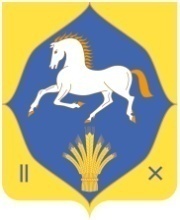 РЕСПУБЛИКА БАШКОРТОСТАН МУНИЦИПАЛЬНЫЙ РАЙОНИЛИШЕВСКИЙ РАЙОНАДМИНИСТРАЦИЯ  СЕЛЬСКОГО ПОСЕЛЕНИЯАККУЗЕВСКИЙ СЕЛЬСОВЕТ452279 с. Аккузево ул. Садовая 7, тел..(34762) 43-2-741.Ахметьянов В.Р. 2.Гайнуллина Ф.В.3.                  Сахибгареева Н.